Муниципальное бюджетное общеобразовательное учреждениеосновная общеобразовательная школа города Кирсанова Тамбовской области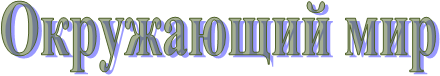 Технологическая   карта № 3букв, используемых в системе письма для определённого язы- ка.)Расскажите о создании чувашского алфавита И. Я. Яковлевым. Расскажите о деятельности И. Я. Яковлева по сохранению бо- гатств языка для чувашей.Задание 9 (П) Учебник, с. 42—43.Верно ли, что только благодаря письменности можно сохранить богатства языка народа? Обоснуйте своё мнение.Верно ли, что В. И. Даль был собирателем сокровищ языка всех народов России? Обоснуйте своё мнение.Верно ли, что И. Я. Яковлев создал только чувашский алфавит? Обоснуйте своё мнение.Задание 10 (У) Рабочая тетрадь, с. 25, № 2, с взаимопровер- кой.Подберите и напишите пословицы народов вашего края, которыеблизки по значению к чувашским пословицам.Задание 11 (У) Рабочая тетрадь, с. 25, № 3.Подготовьте и напишите сообщение о создателе азбуки вашего родного языка, используя справочную литературу или сеть Ин- тернет.Задание 12 (У) с взаимооценкой.Подготовьте	и	представьте	одноклассникам	презентацию о В. И. Дале, о хранителе вашего родного языка.рассказывать о хранителях языков народов России;рассказывать о жизни и деятельности создателя на- циональной письменности;определять на карте место- положение различных при- родных объектов;исследовать название при- родного объекта родного края и рассказывать о нём, исполь- зуя план;подбирать и писать посло- вицы разных народов, близ- кие по значению;составлять и оформлять презентацию о хранителе языка одного из народов Рос- сии.Блок Б. Диалог культурЦели:Стимулировать:интерес	к	российской культуре;Сообщение учителяКультура (от лат. cultura — возделывание, воспитание, образо- вание, развитие, почитание) — это:материальные и духовные ценности, созданные  людьми иДиагностические задания:1. Определите автора и соедини- те фамилию с названием его произведения:уважительное	отношение к многообразию культур на-определяющие уровень развития общества;уровень развития интеллектуальной, общественной и  про-Картина	«При- родный мост»Ю. С. Рытхэуродов России.изводственной жизни людей;достижения народа в области литературы, искусства,  архи-Книга   «Под   се-	К. Л. ХетагуровПриложение «Учителю на заметку»Чукjтский полуjстров (Чукjтка) — полуостров на крайнем северо-востоке материка Евразия. Омывается Чукотским морем Се- верного Ледовитого океана с севера и Беринговым морем Тихого океана с юга. Отделён от Аляски узким Беринговым проливом с востока. Полуостров назван по самоназванию местного народа, проживающего в основном на Чукотке. Территория полуострова входит в субъект Российской Федерации — Чукотский автономный округ.РазделРазделМы — граждане единого Отечества (10 часов)Мы — граждане единого Отечества (10 часов)ТемаТемаСокровища России (2 часа)Сокровища России (2 часа)ЦелиЦелиСформировать представление о языке народа как хранителе культурного наследия.Ввести план исследования происхождения названия природного объекта.Научить использовать приобретённые знания и умения в практической деятельности.Сформировать представление о языке народа как хранителе культурного наследия.Ввести план исследования происхождения названия природного объекта.Научить использовать приобретённые знания и умения в практической деятельности.Основное содержание темыТермины и понятияОсновное содержание темыТермины и понятияИзучение происхождения названий природных объектов. Изучение жизни и деятельности создате- лей национальной письменности.Алфавит, культура, культурное наследие, культурное достояние народов РФ, сокровище, ду-ховные сокровища, хранитель, яранга.Изучение происхождения названий природных объектов. Изучение жизни и деятельности создате- лей национальной письменности.Алфавит, культура, культурное наследие, культурное достояние народов РФ, сокровище, ду-ховные сокровища, хранитель, яранга.Планируемый  результатПланируемый  результатПланируемый  результатПланируемый  результатЛичностные уменияМетапредметные уменияМетапредметные уменияПредметные уменияПроявлять:интерес к изучению темы;уважительное отношение к российской культуре и многообразию культур наро- дов России;желание определять происхождение названия природного объекта по его значению;Познавательные умения:раскрывать значение понятий «сокровище», «духовные сокро- вища», «культурное достояние народов РФ», «алфавит», «храни- тель», «культура», «культурное наследие», «яранга» и использовать их в активном словаре;определять значение родного языка для сохранения культурного достояния народов РФ и обосновывать своё мнение;определять происхождение названий природных объектов и обосновывать своё мнение;определять роль русского языка и культуры в творчестве деятелейПознавательные умения:раскрывать значение понятий «сокровище», «духовные сокро- вища», «культурное достояние народов РФ», «алфавит», «храни- тель», «культура», «культурное наследие», «яранга» и использовать их в активном словаре;определять значение родного языка для сохранения культурного достояния народов РФ и обосновывать своё мнение;определять происхождение названий природных объектов и обосновывать своё мнение;определять роль русского языка и культуры в творчестве деятелейРассказывать:о происхождении назва- ний природных объектов;о хранителях языка одно- го из народов России;о жизни и деятельности создателя национальной письменности;о  жизни  и  творчестве К. Л. Хетагурова, Ю. С. Рыт-— понимание	успешности при изучении темы.культуры народов России и обосновывать своё мнение;определять вклад деятелей культуры народов России в общена- циональное наследие и обосновывать своё мнение;использовать приобретённые знания для определения назва- ния природного объекта по его значению.Регулятивные умения:выполнять учебное действие в соответствии с планом;выполнять	взаимопроверку,	корректировку	и	взаимооценку учебного задания;выбирать вариант выполнения задания;соотносить  поставленную  цель  и  полученный  результат деятельности.Коммуникативные умения:формулировать высказывание в рамках учебного диалога, ис- пользуя термины;учитывать разные мнения и стремиться к сотрудничеству в рам-ках учебного диалога;конструктивно  взаимодействовать  с  партнёром  при  проверке учебного задания;— адекватно использовать речевые средства для представле- ния результата.культуры народов России и обосновывать своё мнение;определять вклад деятелей культуры народов России в общена- циональное наследие и обосновывать своё мнение;использовать приобретённые знания для определения назва- ния природного объекта по его значению.Регулятивные умения:выполнять учебное действие в соответствии с планом;выполнять	взаимопроверку,	корректировку	и	взаимооценку учебного задания;выбирать вариант выполнения задания;соотносить  поставленную  цель  и  полученный  результат деятельности.Коммуникативные умения:формулировать высказывание в рамках учебного диалога, ис- пользуя термины;учитывать разные мнения и стремиться к сотрудничеству в рам-ках учебного диалога;конструктивно  взаимодействовать  с  партнёром  при  проверке учебного задания;— адекватно использовать речевые средства для представле- ния результата.хэу.Определять на карте ме- стоположение различных природных объектов.Исследовать название природного объекта родного края и рассказывать о нём, используя план.Составлять и оформлять презентацию о хранителе языка одного из народов России.Оформлять и представлять:выставку книг;презентацию о выдаю- щихся деятелях культуры — уроженцах родного края.Определять и писать на- звание природного объекта по его значению.хэу.Определять на карте ме- стоположение различных природных объектов.Исследовать название природного объекта родного края и рассказывать о нём, используя план.Составлять и оформлять презентацию о хранителе языка одного из народов России.Оформлять и представлять:выставку книг;презентацию о выдаю- щихся деятелях культуры — уроженцах родного края.Определять и писать на- звание природного объекта по его значению.Организация образовательного пространстваОрганизация образовательного пространстваОрганизация образовательного пространстваОрганизация образовательного пространстваОрганизация образовательного пространстваМежпредметные связиМежпредметные связиРесурсыРесурсыФормы работыЛитературное чтение Разделы  «Книга  в  мировой культуре»,  «Истоки  литера- турного творчества», «О Ро- дине,  о  подвигах,  о  славе»,«Великие русские писатели».Русский языкТемы	«Речевое	общение»,Литературное чтение Разделы  «Книга  в  мировой культуре»,  «Истоки  литера- турного творчества», «О Ро- дине,  о  подвигах,  о  славе»,«Великие русские писатели».Русский языкТемы	«Речевое	общение»,Информационныйматериал:учебник «Окружающий мир», ч. 1, рабочая тетрадь № 1, Конститу- ция Российской Федерации, толковый словарь.Демонстрационный  материал:географическая и политическая карты Российской Федерации, ре- продукция картины К. Л. Хетагурова «Природный мост». Интерактивный  материал:карточки с учебными заданиями, презентация по теме изучения.Информационныйматериал:учебник «Окружающий мир», ч. 1, рабочая тетрадь № 1, Конститу- ция Российской Федерации, толковый словарь.Демонстрационный  материал:географическая и политическая карты Российской Федерации, ре- продукция картины К. Л. Хетагурова «Природный мост». Интерактивный  материал:карточки с учебными заданиями, презентация по теме изучения.Фронтальная; индивидуальная —	; парная —	; групповая —		.«Цель	речевого	общения»,«Речевая культура», «Слово и его значение».   МатематикаТемы «Окружность и круг»,«Конус».ТехнологияРаздел «Человек и информа- ция».ТЕХНОЛОГИЯ ИЗУЧЕНИЯ ТЕМЫТЕХНОЛОГИЯ ИЗУЧЕНИЯ ТЕМЫТЕХНОЛОГИЯ ИЗУЧЕНИЯ ТЕМЫТЕХНОЛОГИЯ ИЗУЧЕНИЯ ТЕМЫI этап. Самоопределение в деятельностиI этап. Самоопределение в деятельностиI этап. Самоопределение в деятельностиI этап. Самоопределение в деятельностиЦели деятельностиСитуативное заданиеСитуативное заданиеПланируемый  результатМотивировать к изучению темы.Стимулировать интерес к изучению происхождения географических названий.После олимпиады по русскому языку Аня поделилась с однокласс- никами впечатлениями о теме и сложности заданий. Трудным оказа- лось задание, в котором надо было определить название природного объекта по его значению: «водоём, имеющий богатые воды, большое пресноводное святое море, изобилие растений и животных». Аня не сумела определить название этого объекта и поняла, что высший балл не получит.Ребята,   какое   название   может   иметь   этот   природный   объект? Школьники  предлагали  разные  версии,  но  дискуссия  показала,  что им  пока  не  хватает  определённых  знаний  и  умений,  чтобы  убеди- тельно представить свою позицию.Есть ли у вас желание научиться определять название природного объекта по его значению?После олимпиады по русскому языку Аня поделилась с однокласс- никами впечатлениями о теме и сложности заданий. Трудным оказа- лось задание, в котором надо было определить название природного объекта по его значению: «водоём, имеющий богатые воды, большое пресноводное святое море, изобилие растений и животных». Аня не сумела определить название этого объекта и поняла, что высший балл не получит.Ребята,   какое   название   может   иметь   этот   природный   объект? Школьники  предлагали  разные  версии,  но  дискуссия  показала,  что им  пока  не  хватает  определённых  знаний  и  умений,  чтобы  убеди- тельно представить свою позицию.Есть ли у вас желание научиться определять название природного объекта по его значению?Личностные умения:проявлять интерес к изучению темы;проявлять желание  оп-ределять происхождение названия природного объ- екта.II этап. Учебно-познавательная деятельностьII этап. Учебно-познавательная деятельностьII этап. Учебно-познавательная деятельностьII этап. Учебно-познавательная деятельностьЦели деятельностиУчебные заданияна «знание» (З), «понимание» (П), «умение» (У)Планируемый  результатПланируемый  результатБлок А. Родной языкБлок А. Родной языкБлок А. Родной языкБлок А. Родной языкЦели:Стимулировать:интерес к изучению языка;уважительное отношение к многообразию культур наро- дов России.Актуализировать знания об Основном законе РФ.Ввести понятия  «алфавит»,«хранитель».Актуализировать умения:выполнять взаимопровер- ку, корректировку и взаимо- оценку учебного задания;выполнять учебное дейст- вие в соответствии с планом.Научить:определять значение род- ного языка для сохранения культурного достояния наро- дов РФ и обосновывать своё мнение;определять происхождение названий природных объек- тов и обосновывать своё мнение;рассказывать о происхож- дении названий природных объектов;рассказывать о хранителях языков народов России;Задание 1 (З)Назовите Основной закон для граждан Российской Федерации. Назовите языки, на которых говорят народы вашего края. Расскажите о правах, которые гарантирует статья 26 Конститу- ции РФ. (Каждый гражданин имеет право на пользование родным языком, на свободный выбор языка общения, воспита- ния, обучения и творчества.)См. ТК № 1 или рабочую тетрадь № 1 для 4-го класса.Задание 2 (З) Учебник, с. 38—40.Назовите устойчивый признак, который отличает один народ от другого. (У каждого народа есть свой родной язык — самый устойчивый признак, который отличает его от других.) Расскажите о значении родного языка для народа. (Бесценный источник сведений о народе, его самобытной культуре, обы- чаях, носитель нравственных норм.)Расскажите о значении языков разных народов для науки. (Учё- ные могут судить о переселении народов, об исторических со- бытиях и пр.)Расскажите о происхождении старинных названий природных объектов (рек, озёр, гор).Задание 3 (П) Учебник, с. 38—40.Можно ли утверждать, что использование в речи родного языка отдаляет народы друг от друга? Обоснуйте своё мнение.Верно ли, что описание происхождения названия природногообъекта можно найти только в словаре? Обоснуйте своё мнение. Верно ли, что народные предания и сказки сообщают о происхо- ждении названий природных объектов нашей страны? Обоснуйте своё мнение.Задание 4 (У) Учебник, с. 40, с взаимопроверкой.Определите на карте местоположение рек и гор, используя сведе- ния о происхождении их названий, которые приведены в табли-Цели:Стимулировать:интерес к изучению языка;уважительное отношение к многообразию культур наро- дов России.Актуализировать знания об Основном законе РФ.Ввести понятия  «алфавит»,«хранитель».Актуализировать умения:выполнять взаимопровер- ку, корректировку и взаимо- оценку учебного задания;выполнять учебное дейст- вие в соответствии с планом.Научить:определять значение род- ного языка для сохранения культурного достояния наро- дов РФ и обосновывать своё мнение;определять происхождение названий природных объек- тов и обосновывать своё мнение;рассказывать о происхож- дении названий природных объектов;рассказывать о хранителях языков народов России;Задание 1 (З)Назовите Основной закон для граждан Российской Федерации. Назовите языки, на которых говорят народы вашего края. Расскажите о правах, которые гарантирует статья 26 Конститу- ции РФ. (Каждый гражданин имеет право на пользование родным языком, на свободный выбор языка общения, воспита- ния, обучения и творчества.)См. ТК № 1 или рабочую тетрадь № 1 для 4-го класса.Задание 2 (З) Учебник, с. 38—40.Назовите устойчивый признак, который отличает один народ от другого. (У каждого народа есть свой родной язык — самый устойчивый признак, который отличает его от других.) Расскажите о значении родного языка для народа. (Бесценный источник сведений о народе, его самобытной культуре, обы- чаях, носитель нравственных норм.)Расскажите о значении языков разных народов для науки. (Учё- ные могут судить о переселении народов, об исторических со- бытиях и пр.)Расскажите о происхождении старинных названий природных объектов (рек, озёр, гор).Задание 3 (П) Учебник, с. 38—40.Можно ли утверждать, что использование в речи родного языка отдаляет народы друг от друга? Обоснуйте своё мнение.Верно ли, что описание происхождения названия природногообъекта можно найти только в словаре? Обоснуйте своё мнение. Верно ли, что народные предания и сказки сообщают о происхо- ждении названий природных объектов нашей страны? Обоснуйте своё мнение.Задание 4 (У) Учебник, с. 40, с взаимопроверкой.Определите на карте местоположение рек и гор, используя сведе- ния о происхождении их названий, которые приведены в табли-Диагностические задания:Цели:Стимулировать:интерес к изучению языка;уважительное отношение к многообразию культур наро- дов России.Актуализировать знания об Основном законе РФ.Ввести понятия  «алфавит»,«хранитель».Актуализировать умения:выполнять взаимопровер- ку, корректировку и взаимо- оценку учебного задания;выполнять учебное дейст- вие в соответствии с планом.Научить:определять значение род- ного языка для сохранения культурного достояния наро- дов РФ и обосновывать своё мнение;определять происхождение названий природных объек- тов и обосновывать своё мнение;рассказывать о происхож- дении названий природных объектов;рассказывать о хранителях языков народов России;Задание 1 (З)Назовите Основной закон для граждан Российской Федерации. Назовите языки, на которых говорят народы вашего края. Расскажите о правах, которые гарантирует статья 26 Конститу- ции РФ. (Каждый гражданин имеет право на пользование родным языком, на свободный выбор языка общения, воспита- ния, обучения и творчества.)См. ТК № 1 или рабочую тетрадь № 1 для 4-го класса.Задание 2 (З) Учебник, с. 38—40.Назовите устойчивый признак, который отличает один народ от другого. (У каждого народа есть свой родной язык — самый устойчивый признак, который отличает его от других.) Расскажите о значении родного языка для народа. (Бесценный источник сведений о народе, его самобытной культуре, обы- чаях, носитель нравственных норм.)Расскажите о значении языков разных народов для науки. (Учё- ные могут судить о переселении народов, об исторических со- бытиях и пр.)Расскажите о происхождении старинных названий природных объектов (рек, озёр, гор).Задание 3 (П) Учебник, с. 38—40.Можно ли утверждать, что использование в речи родного языка отдаляет народы друг от друга? Обоснуйте своё мнение.Верно ли, что описание происхождения названия природногообъекта можно найти только в словаре? Обоснуйте своё мнение. Верно ли, что народные предания и сказки сообщают о происхо- ждении названий природных объектов нашей страны? Обоснуйте своё мнение.Задание 4 (У) Учебник, с. 40, с взаимопроверкой.Определите на карте местоположение рек и гор, используя сведе- ния о происхождении их названий, которые приведены в табли-1. Допишите предложения:Самый устойчивый признак, который отличает один народ от другого,— это… (Его род- ной язык.)Главные хранители родного языка — это… (Люди, кото- рые на нём говорят.)2. Определите  по  происхож-дению название природного объекта и напишите:От монгольского «алтан» (золото) — … (Алтай, Алтай- ские горы.)От эвенкийского «ионеси» (большая вода) — … (Река Енисей.)От мансийского «урала» (горная вершина) — … (Уральские  горы.)От финского «нево» (боло- то) — … (Река Нева.)Личностные умения:проявлять интерес к изуче- нию языка;проявлять        уважительноеотношение	к	многообразию культур народов России. Познавательные умения:1. Допишите предложения:Самый устойчивый признак, который отличает один народ от другого,— это… (Его род- ной язык.)Главные хранители родного языка — это… (Люди, кото- рые на нём говорят.)2. Определите  по  происхож-дению название природного объекта и напишите:От монгольского «алтан» (золото) — … (Алтай, Алтай- ские горы.)От эвенкийского «ионеси» (большая вода) — … (Река Енисей.)От мансийского «урала» (горная вершина) — … (Уральские  горы.)От финского «нево» (боло- то) — … (Река Нева.)Личностные умения:проявлять интерес к изуче- нию языка;проявлять        уважительноеотношение	к	многообразию культур народов России. Познавательные умения:рассказывать о жизни и деятельности создателя на- циональной письменности;определять на карте ме- стоположение различных природных объектов;исследовать название при- родного объекта родного края и рассказывать о нём, используя план;подбирать и писать посло- вицы разных народов, близ- кие по значению;составлять и оформлять презентацию о хранителе языка одного из народов Рос- сии;формулировать высказы- вание в рамках учебного диа- лога, используя термины;учитывать разные мнения и стремиться к сотрудничест- ву в рамках учебного диалога.це.Задание 5 (У) Учебник, с. 41, с взаимопроверкой.Определите на карте местоположение озёр Валдай и Селигер. Напишите о происхождении и значении названия каждого из озёр, используя справочную литературу или сеть Интернет. Задание  6  (У)  Рабочая  тетрадь,  с. 24,  № 1,  с  взаимооцен- кой.Проведите исследование названия природного объекта вашего края, используя план, и напишите результаты в таблице.ПланНазвание объекта.Происхождение слова-названия и его значение.Значение названия, принятое в науке.Легенды и предания о природном объекте.Задание 7 (З)Объясните значение понятий «сокровище», «духовные сокрови- ща».См. ТК № 11 для 3-го класса.Задание 8 (З) Учебник, с. 42–43, 125—126, презентация. Объясните значение слова «хранитель». (Хранитель — это тот, кто охраняет, оберегает, защищает кого-либо или что-либо, например в музее, библиотеке.)Объясните значение понятия «культурное достояние народов РФ». (Культурные ценности, которые имеют общенациональ- ное (общероссийское) значение.)Назовите того, кто является главным хранителем родного языка.(Народ.)Назовите  способы  сохранения  родного  языка.  (Устная  речь, письменность.)Расскажите о том, как в давние времена народ сохранял сокро- вища своего языка, не имея письменности.Расскажите о хранителе сокровищ русского языка В. И. Дале.Объясните значение слова «алфавит». (Установленный порядокраскрывать значение поня- тий «сокровище», «духовные сокровища»,       «хранитель»,«алфавит», «культурное дос- тояние народов РФ» и ис- пользовать их в активном сло- варе;определять значение род- ного языка для сохранения культурного достояния наро- дов РФ и обосновывать своё мнение;определять происхождение названий природных объек- тов и обосновывать своё мне- ние.Регулятивные умения:выполнять взаимопровер- ку, корректировку и взаимо- оценку учебного задания;выполнять  учебное  дейст- вие в соответствии с планом. Коммуникативные умения:формулировать высказыва- ние в рамках учебного диало- га, используя термины;учитывать разные мнения и стремиться к сотрудничеству в рамках учебного диалога. Предметные умения:рассказывать о происхож- дении названий природных объектов;Актуализировать умения выполнять взаимопроверку, корректировку и взаимо- оценку учебного задания.Ввести понятия ««культу- ра»,  «культурное  наследие»,«яранга».Научить:определять роль русского языка и культуры в творчест- ве деятелей культуры наро- дов России и обосновывать своё мнение;определять вклад деятелей культуры народов  России  в общенациональное наследие и обосновывать своё мнение;рассказывать о культур- ном наследии народов Рос- сии;рассказывать о жизни и творчестве К. Л. Хетагурова, Ю. С. Рытхэу;представлять произведе- ния	российского писателя Ю. С. Рытхэу;оформлять иллюстрацию к произведению;оформлять и представлять выставку книг;оформлять и представлять презентацию о выдающихся деятелях   культуры —   уро-тектуры и т. п.;— духовная жизнь людей.Задание 1 (З) Учебник, с. 44—45.Раскройте значение слова «культура».Объясните значение понятия «культурное наследие». (Часть материальной и духовной культуры, созданная прошлыми поколениями и передающаяся будущим как нечто ценное и почитаемое.)Расскажите о культурном наследии народов Российской Феде- рации.Назовите самого знаменитого осетина, чьё имя было отмечено в проекте «Наше достояние».Расскажите о творчестве К. Л. Хетагурова.Приведите  примеры,  подтверждающие  пророчество  поэта:«…Вселенная — Отечество моё».Задание 2 (П) Учебник, с. 44—45.Можно ли сказать, что культурное наследие страны является достижением только одного народа России? Обоснуйте своё мнение.Верно ли, что К. Л. Хетагуров был только известным художни- ком? Обоснуйте своё мнение.Задание 3 (У) Рабочая тетрадь, с. 26, № 1, с взаимооцен- кой.Оформите иллюстрацию к стихотворению К. Л. Хетагурова.Задание 4 (З)Определите и укажите на карте Чукотский полуостров.См. Приложение «Учителю на заметку» в ТК № 3.Назовите народ, который с давних времён населяет чукотские земли.Назовите субъект РФ, который расположен на Чукотском по- луострове.Задание 5 (З) Учебник, с. 46—47.Назовите фамилию человека, о котором говорят «самый из-нью	волшебной горы»Актуализировать умения выполнять взаимопроверку, корректировку и взаимо- оценку учебного задания.Ввести понятия ««культу- ра»,  «культурное  наследие»,«яранга».Научить:определять роль русского языка и культуры в творчест- ве деятелей культуры наро- дов России и обосновывать своё мнение;определять вклад деятелей культуры народов  России  в общенациональное наследие и обосновывать своё мнение;рассказывать о культур- ном наследии народов Рос- сии;рассказывать о жизни и творчестве К. Л. Хетагурова, Ю. С. Рытхэу;представлять произведе- ния	российского писателя Ю. С. Рытхэу;оформлять иллюстрацию к произведению;оформлять и представлять выставку книг;оформлять и представлять презентацию о выдающихся деятелях   культуры —   уро-тектуры и т. п.;— духовная жизнь людей.Задание 1 (З) Учебник, с. 44—45.Раскройте значение слова «культура».Объясните значение понятия «культурное наследие». (Часть материальной и духовной культуры, созданная прошлыми поколениями и передающаяся будущим как нечто ценное и почитаемое.)Расскажите о культурном наследии народов Российской Феде- рации.Назовите самого знаменитого осетина, чьё имя было отмечено в проекте «Наше достояние».Расскажите о творчестве К. Л. Хетагурова.Приведите  примеры,  подтверждающие  пророчество  поэта:«…Вселенная — Отечество моё».Задание 2 (П) Учебник, с. 44—45.Можно ли сказать, что культурное наследие страны является достижением только одного народа России? Обоснуйте своё мнение.Верно ли, что К. Л. Хетагуров был только известным художни- ком? Обоснуйте своё мнение.Задание 3 (У) Рабочая тетрадь, с. 26, № 1, с взаимооцен- кой.Оформите иллюстрацию к стихотворению К. Л. Хетагурова.Задание 4 (З)Определите и укажите на карте Чукотский полуостров.См. Приложение «Учителю на заметку» в ТК № 3.Назовите народ, который с давних времён населяет чукотские земли.Назовите субъект РФ, который расположен на Чукотском по- луострове.Задание 5 (З) Учебник, с. 46—47.Назовите фамилию человека, о котором говорят «самый из-2. Определите и напишите автора строк:«...Вселенная  —  Отечество моё» — …«...от ураганного ветра сотряса- лась вся яранга…» — …Личностные умения:проявлять  интерес  к  Россий- ской культуре;проявлять	уважительное	от- ношение к многообразию куль- тур народов России. Познавательные умения:раскрывать значение  понятий«культура», «культурное насле- дие», «яранга» и использовать их в активном словаре;определять роль русского язы- ка и культуры в творчестве дея- телей культуры народов России и обосновывать своё мнение;определять	вклад	деятелей культуры народов России в об- щенациональное	наследие	и обосновывать своё мнение. Регулятивные умения:выполнять	взаимопроверку, корректировку  и  взаимооценку учебного задания. Коммуникативные умения:2. Определите и напишите автора строк:«...Вселенная  —  Отечество моё» — …«...от ураганного ветра сотряса- лась вся яранга…» — …Личностные умения:проявлять  интерес  к  Россий- ской культуре;проявлять	уважительное	от- ношение к многообразию куль- тур народов России. Познавательные умения:раскрывать значение  понятий«культура», «культурное насле- дие», «яранга» и использовать их в активном словаре;определять роль русского язы- ка и культуры в творчестве дея- телей культуры народов России и обосновывать своё мнение;определять	вклад	деятелей культуры народов России в об- щенациональное	наследие	и обосновывать своё мнение. Регулятивные умения:выполнять	взаимопроверку, корректировку  и  взаимооценку учебного задания. Коммуникативные умения:2. Определите и напишите автора строк:«...Вселенная  —  Отечество моё» — …«...от ураганного ветра сотряса- лась вся яранга…» — …Личностные умения:проявлять  интерес  к  Россий- ской культуре;проявлять	уважительное	от- ношение к многообразию куль- тур народов России. Познавательные умения:раскрывать значение  понятий«культура», «культурное насле- дие», «яранга» и использовать их в активном словаре;определять роль русского язы- ка и культуры в творчестве дея- телей культуры народов России и обосновывать своё мнение;определять	вклад	деятелей культуры народов России в об- щенациональное	наследие	и обосновывать своё мнение. Регулятивные умения:выполнять	взаимопроверку, корректировку  и  взаимооценку учебного задания. Коммуникативные умения:женцах родного края;адекватно взаимодейство- вать с партнёром в рамках учебного диалога;учитывать разные мнения и стремиться к сотрудниче- ству в рамках учебного диа- лога.вестный в мире чукча».Расскажите о происхождении фамилии писателя.Раскройте значение слова «яранга». (Переносное жилище на- родов северо-восточной Сибири, состоящее из вертикаль- ной, имеющей в основании круг стенки и конической крыши из шестов, покрытых оленьими шкурами.)Расскажите о детстве Ю. С. Рытхэу. Расскажите о творчестве чукотского писателя. Задание 6 (П) Учебник, с. 46—47.Верно ли, что писатель Рытхэу не имеет фамилии? Обоснуйте своё мнение.Верно ли, что Ю. С. Рытхэу писал только на чукотском языке? Обоснуйте своё мнение.Верно ли, что Рытхэу известен только на Чукотке? Обоснуйтесвоё мнение.Задание 7 (П) Рабочая тетрадь, с. 27, № 3.Можно ли согласиться с Ю. С. Рытхэу, который сравнивал русскую культуру с волшебной горой? Обоснуйте своё мнение. Задание 8 (У)Подготовьте выставку книг Ю. С. Рытхэу и представьте её од- ноклассникам.Задание 9 (У) Рабочая тетрадь, с. 27, № 2, с взаимооцен- кой.Оформите иллюстрацию к одному из произведений писателявашего края, в котором воспевается красота родной природы.Задание 10 (У) с взаимооценкой.Подготовьте и представьте одноклассникам презентацию о писателе (поэте, художнике) вашего края, который в своём творчестве воспевает красоту природы и жизнь народа.вестный в мире чукча».Расскажите о происхождении фамилии писателя.Раскройте значение слова «яранга». (Переносное жилище на- родов северо-восточной Сибири, состоящее из вертикаль- ной, имеющей в основании круг стенки и конической крыши из шестов, покрытых оленьими шкурами.)Расскажите о детстве Ю. С. Рытхэу. Расскажите о творчестве чукотского писателя. Задание 6 (П) Учебник, с. 46—47.Верно ли, что писатель Рытхэу не имеет фамилии? Обоснуйте своё мнение.Верно ли, что Ю. С. Рытхэу писал только на чукотском языке? Обоснуйте своё мнение.Верно ли, что Рытхэу известен только на Чукотке? Обоснуйтесвоё мнение.Задание 7 (П) Рабочая тетрадь, с. 27, № 3.Можно ли согласиться с Ю. С. Рытхэу, который сравнивал русскую культуру с волшебной горой? Обоснуйте своё мнение. Задание 8 (У)Подготовьте выставку книг Ю. С. Рытхэу и представьте её од- ноклассникам.Задание 9 (У) Рабочая тетрадь, с. 27, № 2, с взаимооцен- кой.Оформите иллюстрацию к одному из произведений писателявашего края, в котором воспевается красота родной природы.Задание 10 (У) с взаимооценкой.Подготовьте и представьте одноклассникам презентацию о писателе (поэте, художнике) вашего края, который в своём творчестве воспевает красоту природы и жизнь народа.адекватно взаимодействовать с партнёром в рамках учебного диалога;учитывать  разные  мнения  и стремиться  к  сотрудничеству  в рамках учебного диалога. Предметные умения:рассказывать о культурном на- следии народов России;рассказывать о жизни и твор- честве            К. Л. Хетагурова, Ю. С. Рытхэу;представлять произведения российского                писателя Ю. С. Рытхэу;оформлять иллюстрацию к произведению;оформлять и представлять вы- ставку книг;оформлять и представлять презентацию о выдающихся дея- телях культуры — уроженцах родного края.адекватно взаимодействовать с партнёром в рамках учебного диалога;учитывать  разные  мнения  и стремиться  к  сотрудничеству  в рамках учебного диалога. Предметные умения:рассказывать о культурном на- следии народов России;рассказывать о жизни и твор- честве            К. Л. Хетагурова, Ю. С. Рытхэу;представлять произведения российского                писателя Ю. С. Рытхэу;оформлять иллюстрацию к произведению;оформлять и представлять вы- ставку книг;оформлять и представлять презентацию о выдающихся дея- телях культуры — уроженцах родного края.Блок К. Диагностика качества освоения темыБлок К. Диагностика качества освоения темыБлок К. Диагностика качества освоения темыБлок К. Диагностика качества освоения темыБлок К. Диагностика качества освоения темыЦели:Установить  степень  освое-Цели:Установить  степень  освое-Контрольные задания1. Определите тему пословицы и подберите аналогичную средиКонтрольные задания1. Определите тему пословицы и подберите аналогичную средиРегулятивные умения:— выполнять задание в соот-ния темы, а именно умения:соотносить пословицы на- родов РФ по теме;определять по происхож- дению название природного объекта и писать его совре- менное название;выполнять задание в соот- ветствии с целью.ния темы, а именно умения:соотносить пословицы на- родов РФ по теме;определять по происхож- дению название природного объекта и писать его совре- менное название;выполнять задание в соот- ветствии с целью.предложенных пословиц народов РФ. Напишите её. Красна птица перьями, а человек умом (русская) — … Слово не стрела, а сердце ранит (русская) — …   Сперва подумай, а там и нам скажи (русская) — …Доброе слово человеку — что дождь в засуху (русская) — … Слово не воробей: вылетит — не поймаешь (русская) — … Какова голова, такова и речь (русская) — …Пословицы для выбора:Думай дважды, говори раз (башкирская). Доброе слово — дверь в душу (осетинская).Сказанное слово — пущенная стрела (татарская).Ловчую птицу узнают по клюву, человека с острым умом — по словам (калмыцкая).Хорошего человека по началу речи узнают (калмыцкая).Даже если говоришь ты в шутку, перед тем подумай хоть минутку (дагестанская).2. Определите по происхождению название природного объекта и напишите его современное название.От  татарского  Бай-Кул  (богатое  озеро),  от  якутского  Баягал(большое озеро, море) — это … (Озеро Байкал.)От ассирийского слова «асу» (восход, восток, место восхода солн- ца) — это … (Азия.)От тюркского слова «алатау» (пёстрые горы) — это … (Алтайскиегоры.)От названия финского племени чудь, обитавшего на берегах озе- ра,— это … (Чудское озеро).ветствии с целью.Предметные умения:соотносить пословицы на- родов РФ по теме;определять по   происхож-дению название природного объекта и писать его совре- менное название.ветствии с целью.Предметные умения:соотносить пословицы на- родов РФ по теме;определять по   происхож-дению название природного объекта и писать его совре- менное название.III этап. Интеллектуально-преобразовательная деятельностьIII этап. Интеллектуально-преобразовательная деятельностьIII этап. Интеллектуально-преобразовательная деятельностьIII этап. Интеллектуально-преобразовательная деятельностьIII этап. Интеллектуально-преобразовательная деятельностьЦели деятельностиВарианты заданийВарианты заданийВарианты заданийПланируемый  результатСтимулировать	ин- терес  к  происхожде-Этап интеллектуально-преобразовательной деятельности включает:выбор варианта задания (информативный, импровизационный, эври-Этап интеллектуально-преобразовательной деятельности включает:выбор варианта задания (информативный, импровизационный, эври-Этап интеллектуально-преобразовательной деятельности включает:выбор варианта задания (информативный, импровизационный, эври-Личностные умения:— проявлять желание опре-нию названия при- родного объекта.Научить:ориентироваться в разных вариантах вы- полнения задания;планировать свои действия в соответст- вии с учебным зада- нием;использовать при- обретённые знания для составления и оформления презен- тации о хранителе языка одного из на- родов России;определять и пи- сать название  при- родного объекта по его значению;представлять ре- зультат своей дея- тельности.стический);выбор способа деятельности (индивидуальный или коллективный);самоорганизацию по выполнению задания:планирование деятельности;выполнение задания;представление результатов деятельности.Информативный вариантОпределите и напишите название природного объекта по его значению:«водоём, имеющий богатые воды, большое пресноводное святое море, изобилие растений и животных», используя предложенный справочный материал:Водоём, который татары называли большим богатым озером, замерзаю- щий в декабре и вскрывающийся ото льда в мае, имеющий более 2600 ви- дов и разновидностей растений и животных, из них 2/3 обитают только в этом водоёме.Импровизационный вариантОпределите и напишите название природного объекта по его значению:«водоём, имеющий богатые воды, большое пресноводное святое море, изобилие растений и животных», используя фрагмент стихотворения:Меж суровых красот, средь диковинных рыб,между струй изумрудной волныв тихом чудном дворце из сапфировых глыб спит Властитель …Л. ИгнатовичЭвристический вариантОпределите и напишите название природного объекта по его значению:«водоём, имеющий богатые воды, большое пресноводное святое море, изобилие растений и животных».делять происхождение на- звания природного объекта. Познавательные умения:использовать приобре- тённые знания для опреде- ления значения природных объектов.Регулятивные умения:выбирать вариант выпол- нения задания;выполнять учебное дей- ствие в соответствии с пла- ном.Коммуникативные уме- ния:адекватно	использовать речевые средства для пред- ставления результата. Предметные умения:определять и писать на- звание природного объекта по его значению.делять происхождение на- звания природного объекта. Познавательные умения:использовать приобре- тённые знания для опреде- ления значения природных объектов.Регулятивные умения:выбирать вариант выпол- нения задания;выполнять учебное дей- ствие в соответствии с пла- ном.Коммуникативные уме- ния:адекватно	использовать речевые средства для пред- ставления результата. Предметные умения:определять и писать на- звание природного объекта по его значению.IV этап. Рефлексивная деятельностьIV этап. Рефлексивная деятельностьIV этап. Рефлексивная деятельностьIV этап. Рефлексивная деятельностьЦели деятельностиСамоанализ и самооценка ученикаСамоанализ и самооценка ученикаРезультат деятельностиНаучить:соотносить полу- ченный результат с поставленной целью;оценивать резуль- тат учебной деятель- ности.СамоанализЗаданиеЗакончите предложения:Мне важно знать происхождение названий природных объектов, по- тому что…Для того чтобы определить название природного объекта, нужно…СамооценкаII. ЗаданиеЗакончите предложение:Я доволен (-льна) … (очень, не очень) тем, что могу выполнить пра- вильно учебное задание … (самостоятельно, при небольшой помощи учи- теля).Личностные умения:оценивать результат собственной деятельно- сти.Регулятивные умения:соотносить поставлен- ную цель и полученный результат деятельности.Цели деятельностиСамоанализ и самооценка учителяРезультат деятельностиСоотнести получен- ный результат с по- ставленной целью.Оценить результат своей деятельности.Цели:Сформировать представление о языке народа как хранителе культурного наследия.Ввести план исследования происхождения названия природного объекта. Научить использовать приобретённые знания и умения в практической деятельности.Ключевые умения Личностные умения:— проявлять желание определять происхождение названия природногообъекта по его значению.Познавательные умения:— использовать приобретённые знания для определения названия при- родного объекта по его значению.Регулятивные умения:— соотносить поставленную цель и полученный результат деятельно- сти.Коммуникативные умения:— адекватно  использовать  речевые  средства  для  представления  ре-Заполняется учителем по окончании изучения темы.зультата.Предметные умения:— определять и писать название природного объекта по его значению.